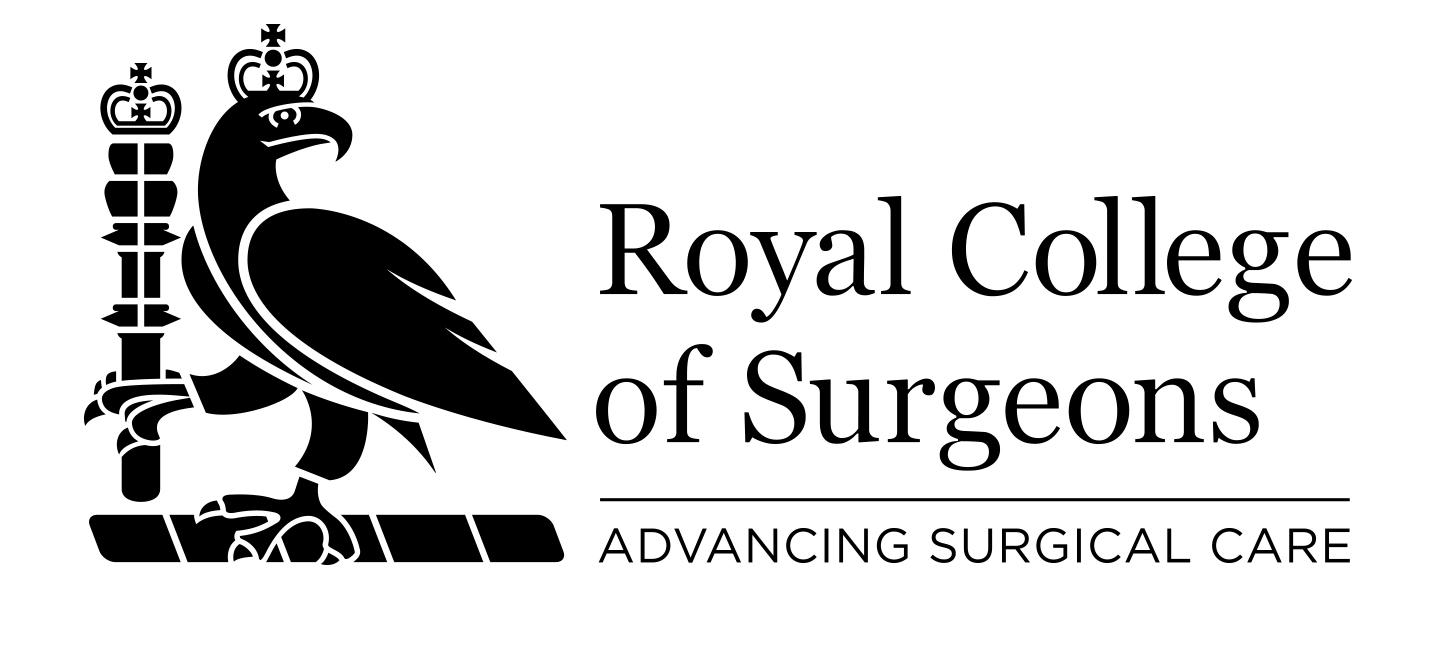 International Surgical Training Programme (ISTP)UK Trust Post Submission FormPlease submit this completed form and the detailed job description to:		MTI OfficerInternational OfficeRoyal College of Surgeons of England35-43 Lincoln’s Inn FieldLondon WC2A 3PEe: mti@rcseng.ac.ukt: 020 7869 6634DETAILS OF TRUSTEmploying organisation:       Main place of work:       LETB / Deanery:       DETAILS OF POST AND TRAININGDETAILS OF POST AND TRAININGDETAILS OF POST AND TRAININGJob Title: International Surgical TraineeJob Title: International Surgical TraineeJob Title: International Surgical TraineeSpecialty/Specialties of Post:       Specialty/Specialties of Post:       Specialty/Specialties of Post:       Start date of post:       End date of post (12-24 months):       End date of post (12-24 months):       Hours of work per week (maximum = 48):          Hours of work per week (maximum = 48):          Hours of work per week (maximum = 48):          Source of funding for the post:       Source of funding for the post:       Source of funding for the post:       Is this post part of a rotation?                                                                                                    Is this post part of a rotation?                                                                                                     Yes            NoIs this rotation undertaken jointly with another Trust?       Is this rotation undertaken jointly with another Trust?        Yes            NoIf YES, is the Trust aware of this rotation?                              If YES, is the Trust aware of this rotation?                               Yes            NoDoes this post meet the GMC standards for education and training?                              Does this post meet the GMC standards for education and training?                               Yes            NoHas funding been secured for this post?                              Has funding been secured for this post?                               Yes            NoDoes this post have the appropriate study leave allotted?                              Does this post have the appropriate study leave allotted?                               Yes            NoROTATION DETAILS - PLACEMENTSROTATION DETAILS - PLACEMENTSROTATION DETAILS - PLACEMENTSROTATION DETAILS - PLACEMENTSROTATION DETAILS - PLACEMENTSROTATION DETAILS - PLACEMENTSHospital/CentreSpecialtiesDuration (months)Education Supervisor(Name and email)1.2.3.4.Additional information:        Additional information:        Additional information:        Additional information:        Additional information:         Please tick this box to confirm that the surgical trainee appointed to this post will have an educational contract or other appropriate agreed training programme and support (including access to facilities, training opportunities etc.) and undergo appropriate appraisal and assessment Please tick this box to confirm that the surgical trainee appointed to this post will have an educational contract or other appropriate agreed training programme and support (including access to facilities, training opportunities etc.) and undergo appropriate appraisal and assessment Please tick this box to confirm that the surgical trainee appointed to this post will have an educational contract or other appropriate agreed training programme and support (including access to facilities, training opportunities etc.) and undergo appropriate appraisal and assessment Please tick this box to confirm that the surgical trainee appointed to this post will have an educational contract or other appropriate agreed training programme and support (including access to facilities, training opportunities etc.) and undergo appropriate appraisal and assessment Please tick this box to confirm that the surgical trainee appointed to this post will have an educational contract or other appropriate agreed training programme and support (including access to facilities, training opportunities etc.) and undergo appropriate appraisal and assessment Please tick this box to confirm that the surgical trainee appointed to this post will have an appropriate Supervising Consultant, from within the NHS Trust, allocated for the period of their placement.  Please tick this box to confirm that the surgical trainee appointed to this post will have an appropriate Supervising Consultant, from within the NHS Trust, allocated for the period of their placement.  Please tick this box to confirm that the surgical trainee appointed to this post will have an appropriate Supervising Consultant, from within the NHS Trust, allocated for the period of their placement.  Please tick this box to confirm that the surgical trainee appointed to this post will have an appropriate Supervising Consultant, from within the NHS Trust, allocated for the period of their placement.  Please tick this box to confirm that the surgical trainee appointed to this post will have an appropriate Supervising Consultant, from within the NHS Trust, allocated for the period of their placement. DETAILS OF THE SUPERVISING CONSULTANTDETAILS OF THE SUPERVISING CONSULTANTName:        Name:        Position:        Position:        Telephone number:       Email:       TO BE COMPLETED BY THE MEDICAL STAFFING / SERVICE MANAGER / CLINICAL DIRECTORTO BE COMPLETED BY THE MEDICAL STAFFING / SERVICE MANAGER / CLINICAL DIRECTORName:        Name:        Position:        Position:        Telephone number:       Email:        The RCS charges a £1,500 (+ VAT) placement fee per trainee for processing applications. In the case that the trainee is rotating between more than one trust, the placement fee will be split amongst the recruiting trusts and invoiced accordingly.Please tick this box to confirm that the ISTP fee has been accepted. The RCS charges a £1,500 (+ VAT) placement fee per trainee for processing applications. In the case that the trainee is rotating between more than one trust, the placement fee will be split amongst the recruiting trusts and invoiced accordingly.Please tick this box to confirm that the ISTP fee has been accepted.Signature:      Date:        